NAME							DATE	   	  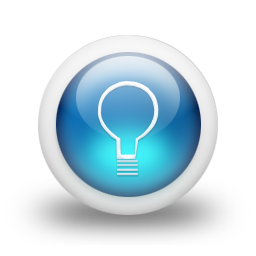 4th GRADE AIMGENIUS HOUR PROJECT PROPOSALTOPIC – What is your proposed topic or area of study? ____________________________________________________________________________________________________________________________________GROUP SIZE – I will complete this project… 	by myself	with a partner - _______________________________________________ (partner’s name)	with two partners - _________________________   ___________________________ (names)TYPE OF PROJECT – For this project, I am going to… 	learn about  _________________________________________________________________________	learn how to  ________________________________________________________________________	learn to test  _________________________________________________________________________	learn to change _____________________________________________________________________PURPOSE – Why do you want to pursue this project? Why is it beneficial? Why does it matter?____________________________________________________________________________________________________________________________________________________________________________________________________________________________________________________________________________________________________________________________________________________________________________________________________________PRIOR KNOWLEDGE – What do you already know about the topic you plan to study?______________________________________________________________________________________________________________________________________________________________________________________________________________________________________________________________________________________________________________________________________________________________________________________________________________________________________________________________________________INITIAL RESEARCH – Spend some time looking through the resources that are already available on this topic (including conducting a brief Internet search). 	I have looked to see what resources are currently available on the 4th and 5th Grade AIM Genius Hour website and have looked at any links to online resources.  	I have looked through the books that are available in the classroom library and in the school’s library. 	I have conducted an Internet search on my topic and have skimmed through at least three relevant websites.DRIVING QUESTIONS – Use the tips and examples on the Project Proposal page of the 5th Grade AIM website to write 1-4 driving questions. (5thgradeaim.weebly.com; Genius Hour; Genius Hour Documents; Project Proposal)____________________________________________________________________________________________________________________________________________________________________________________________________________________________________________________________________________________________________________________________________________________________________________________________________________IDEA WEBS & BRANCHING QUESTIONS – Using a blank piece of paper (or a mind mapping app), create an idea web for each of your driving questions. Place the driving question in the center and use branches to connect the additional, related questions you need to answer in order to answer your central driving question. (See the tips and examples on the Project Proposal page of the 5th Grade AIM website.) 	I have completed one idea web for each of my driving questions and have attached those idea webs to this proposal.FINAL PROJECT & EVALUATION – How will you demonstrate your learning? What will you do, show, or create for your final project? How will you know when you have succeeded? What is your measurement of success? (This should stretch you and not be easily attained.)____________________________________________________________________________________________________________________________________________________________________________________________________________________________________________________________________________________________________________________________________________________________________________________________________________AUDIENCE – With whom will you share your final project?PRESENTATION/SHARE – What method and/or presentation tools do you plan to use to present your final project to your selected audience?____________________________________________________________________________________________________________________________________PLAN – What is your plan for accomplishing this project? Use your idea web(s) to divide your project into smaller steps, goals, or checkpoints, and write a step-by-step plan that includes due dates for the final project and presentation as well as due dates for each step along the way. RESOURCES & MATERIALS – What resources and materials will you need to gather (including books or other learning materials), how much will they cost, and who will provide them?EXPERTS – What experts could you contact to help you learn and reach your goals?____________________________________________________________________________________________________________________________________HELP NEEDED – What kinds of help will you need from teachers or parents?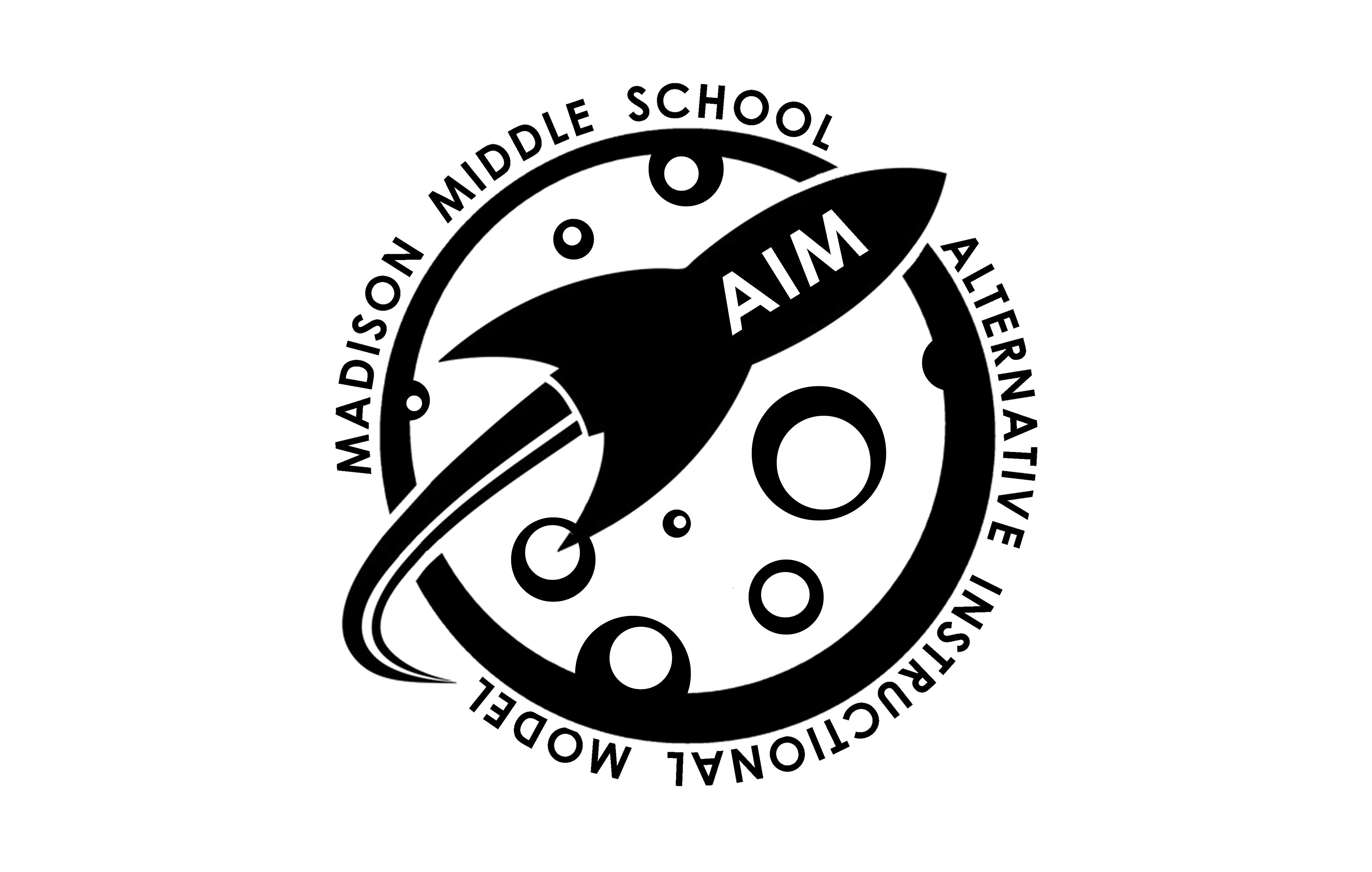 ______________________________________________________________________________________________________________________________________________________________________________________________________     Parent signature _____________________________  Date ___________    Teacher signature ____________________________  Date ___________ our class our team our school our community the worldSPECIFIC STEP, GOAL, OR CHECKPOINTDUE DATERESOURCES & MATERIALSCOSTSOURCE OR PROVIDER